Vaš ljubimci- Zdravi i lijepi uz pomoć biljahttp://themajka.com/viewtopic.php?f=14&t=125Za mnoge su kucni ljubimci puno vise od ljubimca, oni su i važni "članovi obitelji" jer nam pruzaju radost i beskrajnu ljubav.
osim hranom i smještajem, njima treba ljubav vratiti i odgovarajućom kozmetičkom i medicinskom njegom. To naravno može biti i prirodna njega tj. uz pomoć bilja, ali treba imati na umu da nije sve sto je dobro i lijekovito za čovjeka dobro i za vaše ljubimce.

kod većih komplikacije naravno, obratite se veterinaru. 

mada ja uvijek volim promatrat svog psa bar 5 dana ako vidim da se ne radi o necem ozbiljnom. pogotovo ako pas jede i vrši nuždu kako sapada i nema temperaturu, onda ne dižem paniku vec pokušavam otkriti neki drugi način da mu pomognem. i u vecini slucajeva bude ok moj se pas naime (kao i svi) jao jako boji veterinara, i da barem bude miran i uplašen on postaje vrlo agresivan, pa uvijek rade trazim put da mu pomognem na neki bezbolniji i manje stresan nacin za njega... 

Stiže nam vrijeme buha i krpelja, ja vidim da se moj vec debelo poceo svrbiti i linjati i nije mu baš drago, a ni meni moram priznat. zato vam žeilim ponuditi neka alternativna riješenja za neke manje tegobe i zdravstvene probleme 

Keksi od češnjaka za jačanje imuniteta su ovdje: viewtopic.php?f=14&t=65

Svi recepti ovdje se odnose na kapi eteričnog ulja a ne svježi sok odrežene biljke/ voća..

Grejp i njegov ugodan miris poticajno djeluju na raspoloženje vaših kućnih ljubimaca uz istodobno smirenje nervoze i straha. Eterično ulje grejpa se može dodati u mješavine za smirenje, dezodoriranje i odbijanje nepoželjnih insekata, posebno buha kojima je miris limonena posebno odbojan. takoer, kao i sva citrus ulja, grejp tonizira kožu i tkiva pa se dodaje mješavinama za bolji rast dlake.

Dezodoriranje
- 6 kapi ružmarina, cineol
- 6 kapi grejpa
- 4 kapi limuna
- u 50 ml destilirane vode

utrljajte dobro u kožu vašeg ljubimca i time ćete mu pomoci oko borbe protiv buha i nametnika a i fino ce mirisati 

Citrusna mješavina protiv negodnog mirisa kućnih ljubimaca
- 3 kapi naranče, slatke
- 3 kapi limuna
- 3 kapi limete
- 3 kapi grejpa
- 3 kapi mandarine
- aroma lampica

Ili mješavinu i 200-250 ml vode stavite u bocu sa raspršivačem, dobro promućkati i poprskati po prostoriji.

Paprena metvica potiče cirkulaciju i ublažava bol kod vaših ljubimaca, pa se upotrebljava u masažama ljubimaca kod raznih tegoba koštano- mišićnog sustava. 
Također se korosti u mješavinama protiv buha, zatim protiv mučnine za vrijeme putovanja ili za ublažavanje zadaha iz usta

Protiv buha kod pasa
- 1 ml paprene metvice
- u 3 ml maslinovog ulja (umasirati)
- ili u 3 ml 90% tnog alkohola (za impregnaciju ogrlice)

Svrbež
- 4 kapi lavande
- 4 kapi rimske kamilice
- 3kapi paprene metvice
- u 30 g neutralne kreme.

namazati po potrebi na mjesta gdje vidimo nadražaj od ugriza ili slicnih tegoba...

Rimska kamilica ima vrlo umirujuće djelovanje i antispazmičkog je djelovanja pa se primjenjuje i kod kućnih ljubimaca i to za ublažavanje uznemirenosti, za olakšavanje grčeva, spazma i različitih mišićnih bolova.

Umirujuća mješavina za psa
- 3 kapi lavande
- 3 kapi ružmarina
- 3 kapi rimske kamilice
- 3 kapi nerolija
- u 15 ml lješnjakovog ili bademovog ulja

Upala grla, želuca i crijeva
- med
6 tjedana davat psu po 1-2 žlice, a mački po 1-2 čajne žličice meda dnevno ili med umiješati u hranu.

Za jačanje imuniteta
- jabučni ocat
U vodu za piće ili u hranu svaki dan staviti malo jabučnog octa.

Probavne smetnje i prehlada želuca
- ananas
Svježi ananas oguliti, samljeti i iscijediti sok. Životinji davat 1- 2 puta na dan po 1 žlicu takvog soka ili komadiće ananasa umiješati u hranu.
Prehlada mokraćnog mjehura i zastoj mokraće
- 1 čajna žličica listova breze
- 2,5 dl kipuće vode
Usitnjene suhe listove breze preliti kipućom vodom, ostaviti pokriveno 10 min i procijediti. Umjesto vode, psu, mački ili kuniću davat čaj.

Za jačanje starih i bolesnih pasa
(količina za pse srednjeg rasta)

Po jedna čajna žličica:
- cvjetna pelud
- mljevena suha ljuska jaja
- med
- vrhnje
- suncokretovo ulje
- suhi kvasac
- jabučni ocat

sve stastojke kremasto umiješati i pokriveno ostaviti da stoji 5-10 min. kašu dati psu, a ako ne želi umiješati u hranu.

Prehlada i probavne tegobe
- listovi tratinčice
nekoliko listova sitno narezati i umiješati u hranu.

Kura čišćenja krvi
-1/2 žlice listova koprive
2,5 dl kipuće vode
Usitnjene listove koprive preliti kipućom vodom i ostaviti na 10-15 min. procijediti čaj i 20 dana životinji davati po 1 žlicu na dan.

Kupka za sjajnu i mirisnu dlaku
- 1 žlica lavande 
- 1 žličica ružmarina
- 3 dl kipuće vode

Usitnjeno suho bilje pomješati i preliti kipućom vodom, neka pokriveno stoji dok se tekućina ne ohladi, potom procijediti i dodati toploj vodi za kupanje. ako kupamo mačku, uzmite pola količine.

Čaj protiv nadutosti i grčeva
- 1 cajna žličica plodova komorača
- 2,5 dl hladne vode

Zgnječene plodove komorača preliti vodom i pokriveno lagano kuhati jedno 5 min. pokriveno ostaviti da se ohladi a potom procijediti. Psu davati 2 puta na dan po 1 čajnu žličicu čaja na svakih 4, 5 kg težine, a mačkama davti 2 puta na dan po 1 žličicu.

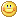 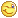 Tinktura za jačanje imuniteta kod infekcije- 5 kapi tinkture od rudbekije
- 1 žličica vode
Tinkturu od rubekije umiješati u vodu te davati životinji 2 puta na dan, tijekom 10 dana. nakon 3 dana kuru po potrebi ponoviti.

Losion za suhu kožu i protiv prhuti
Jabučni ocat obnavlja kiselost kože, a neven njeguje suhu i oštećenu kožu.
- 2 žlice suhih cvjetova nevena
- 2,5 dl jabučnog octa

Neven preliti jabučnim octom i na laganoj vatri zagrijavati 5 min. ostaviti pokriveno da se ohladi pa procijediti. 
Za njegu kože psa: 2 žlice takvog octa umiješati u 2,5 dl vode.
Za njegu kože mačke: 1,5 čajnu žličicu takvog octa umješati u 2,5 dl vode.
U razrijeđenu tekućinu umočiti mekanu četku i životinju dobro isčetkati, često je močiti u tekućinu kako bi se koža i dlaka dobro očistila.

Losion protiv gljivica
Jabučni ocat dezinficira kožu, ulje lavande djeluje antibakterijski i ublažava svrbež, a čajevac je prirodano sredstvo protiv gljivica
- 1, 25 dl jabučnog octa
- 1/2 čajne žlice eteričnog ulja lavande
- 1/2 čajne žličice eteričnog ulja čajevca

Eterična ulja dodati u jabučni ocat i dobro protresti. na blazinicu (vatu) nanijeti losion protiv gljivica i 2 puta na dan mjesto zahvaćeno gljivicama namazati losionom.

Vodica za ispiranje kože kod svrbeža
Ova vodica umiruje nadraženu kožu a pomaže i kod osipa uzrokovanog buhama.
- 2 žlice cvjetova nevena
- 2 žlice korijena gaveza
- 2 žlice cvjetova kamilice
- 1, 25 l hladne vode

Usitnjeno suho bilje pomiješati, preliti vodom i kuhati na laganoj vatri 5 min. ostaviti da se pokriveno ohladi, procijediti.
Nakon kupanja dlaku životinje isprati vodicom.

Čaj od metvice protiv kašlja ~ za pse ~
Metvica umiruje kašalj i ublažava grčeve, a med razrijeđuje sluz i ublažava upalu ždrijela.
- 1 čajna žličica suhe metvice
- 2, 5 dl kipuće vode
- 1 žlica meda

Metvicu preliti kipućom vodom, pokriveno nek stoji 10 min, procijediti i zasladiti medom. svakih nekoliko sati, malom psu davati po 1 žličicu čaja a velikom psu po 1 žlicu čaja.